Об организации праздничного обслуживания населения                В связи с проведением праздничных мероприятий, посвященных празд-нованию Дня Воздушного флота России, в целях упорядочения торгового обслуживания и оказания платных услуг, в соответствии с  Федеральным законом от 06 октября 2003 года № 131-ФЗ «Об общих принципах организации местного самоуправления в Российской Федерации», руководствуясь Уставом Арсеньевского городского округа, администрация Арсеньевского городского округа ПОСТАНОВЛЯЕТ:          1. Управлению экономики и инвестиций администрации городского округа (Конечных) организовать 17 августа 2019 года торговлю продовольственными и непродовольственными товарами, оказание платных услуг населению.2. Определить места торговли и оказания платных услуг населению:- ул. Жуковского, парк «Восток»;- ул. Калининская, территория, прилегающая к ДК «Прогресс».          3. Розничную продажу продукции и оказание платных услуг предпринимателям производить при наличии Свидетельства о праве на размещение нестационарного объекта по оказанию услуг розничной торговли и иных платных услуг на территории Арсеньевского городского округа», квитанции за оплату торгового места, в строго отведенных для торговли местах.          4. Установить время осуществления розничной торговли и оказания услуг               с 11-00 часов до 21-00 часа.  5. Отделу по организации деятельности административной комиссии (Кошель) обеспечить контроль за законностью размещения объектов по оказанию услуг торговли.          6. Рекомендовать межрайонному отделу МВД России «Арсеньевский» (Дулов) организовать контроль по выявлению правонарушений в части  несанкционированного размещения объектов по оказанию услуг торговли.          7. Организационному управлению администрации городского округа (Абрамова) обеспечить размещение на официальном сайте администрации Арсеньевского городского округа настоящего постановления.          8. Контроль за исполнением настоящего постановления возложить на  заместителя главы администрации городского округа  С.Л.Черных. Врио Главы городского округа                                                                                      В.С.Пивень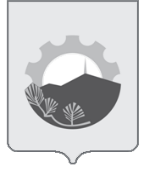 АДМИНИСТРАЦИЯ АРСЕНЬЕВСКОГО ГОРОДСКОГО ОКРУГА П О С Т А Н О В Л Е Н И Е14 августа 2019 г.г.Арсеньев№596-па